Aula 04 Power BI – RH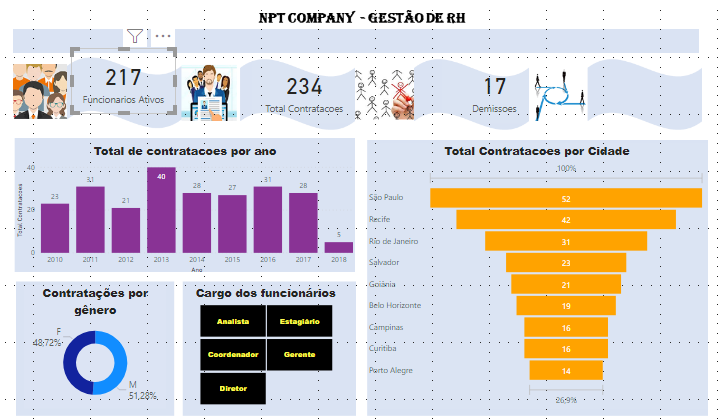 Todos os exercícios de PBI tem duas etapas:Carregar e transformar os dados-> Ao carregar os dados, vamos direto ao Power QueryFazer as relações entre as tabelas, se houver mais de umaFazer os relatórios ou gráficos:Arquivos utilizados nesta aula: Aula04_PBI_dadosDashboards a serem realizados nesta aula:Em aula:Contratação anual – gráfico de colunas empilhadasFuncionários por cidade – gráfico tipo funilFuncionário demitidos - cartãoTotal de contratados - cartãoFuncionário por gênero – rosca   Para casa (Homework):Botão de Segmentação por demissão/ativos - segmentaçãoFuncionários ativos - cartãoDemissões  por cidade – ScrollLembre-se que são 4 etapasTransformar dadosRelacionamento se houverMedidasGráficos ou relatóriosQual o nome do arquivo? Aula04_PBI_dadosNÃO ESQUEÇA DE COLOCAR A SUA DATA DE NASCIMENTO PARA TER OS DADOS PERSONALIZADOSVamos usar apenas a planilha funcionarios Dê uma checada se existe alguma anomalia nos dados para ajustar na etapa 1Etapa 1 -  de transformação dos dados:Uma vez que os dados foram transformados e estão disponíveis no Power Query , vamos proceder o processo de limpeza e ajustes,  antes de fazer os gráficos/relatórios no PBI.Vamos usar apenas a planilha funcionarios 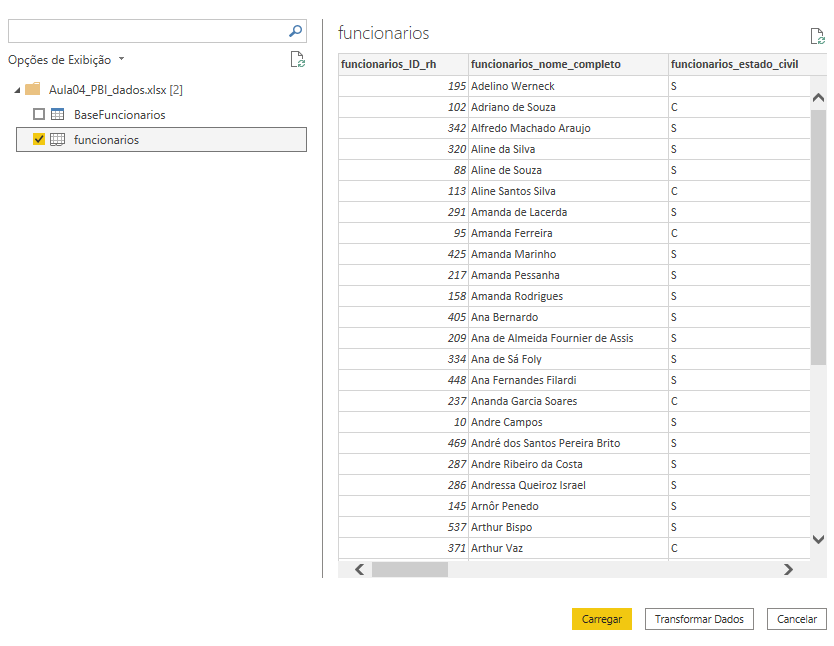 SELECIONE TRANSFORMAR DADOSAgora estamos no PowerQuery (veja no canto superior da tela escrito Editor do Power Query)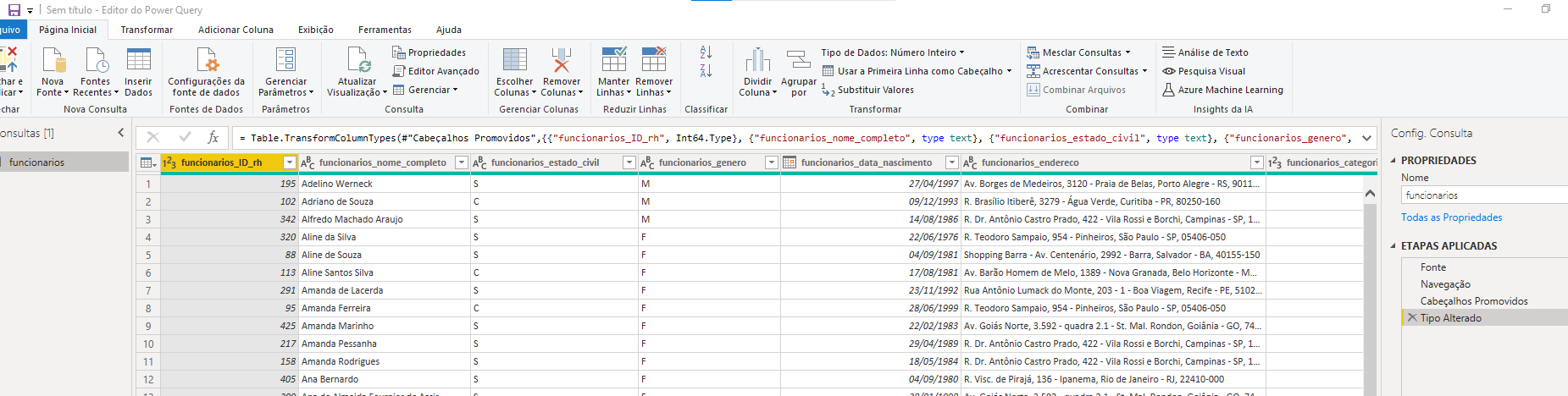 Linhas em branco: PAGINA INICIAL/REMOVER LINHAS/ REMOVER LINHAS EM BRANCO (continuamos no Powerquery).  Não colocamos aqui, mas a etapa de checar o tipo de dados em cada coluna é importante.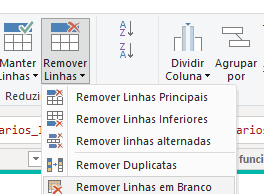 Incluir uma nova coluna ANO - SELECIONAR COLUNA DE funcionarios_DATA_ CONTRATACAO/ADICIONAR COLUNA/DATA/ANO/ANO (continuamos no Powerquery)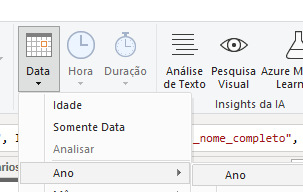 Renomear coluna para: Ano_contratacao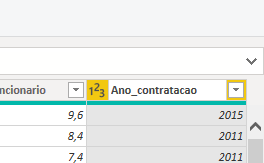 Criar nova coluna cidade a partir da coluna Endereço. O PBI tem este recurso que facilita muito a nossa vida. Ele vai extrair a cidade do endereço com uma ajudinha suaSelecionar o rótulo da  coluna funcionario_endereco  menu/ADICIONAR COLUNA/ COLUNA DE EXEMPLOS/DA SELEÇÃO - (continuamos no Powerquery). 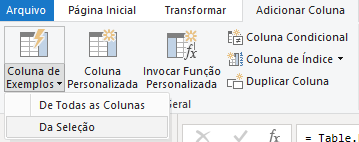 Comece a partir da primeira linha digitar o nome da cidade correta na nova coluna criada (o nome estará na coluna endereço). Digite e dê o <enter>. Faça o mesmo até perceba que ele (o power query) já preencheu as demais linhas de forma correta e dê OK no botão amarelo para finalizar o processo. Dê uma conferida e, se necessário, ajuste. Normalmente ele aprende depois de 3 ou 4 ajudas!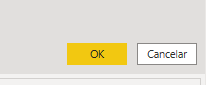 Não esquece do OK e renomeio o rótulo para “cidade”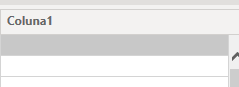 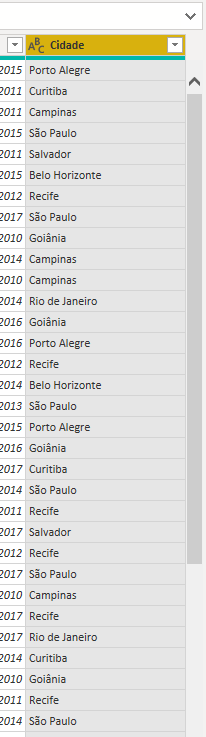 Renomeie a coluna para cidadeFECHAR E APLICAR (este é a parte mais importante) quando voltamos para o PBI e carregamos a tabela na memória para que possamos fazer os gráficos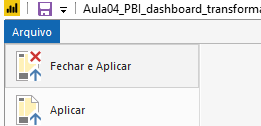 Voltando ao PowerBINão tem que fazer relação alguma devido ao fato de termos apenas uma tabela - 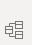 Pode checar as colunas clicando no ícone dados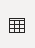 Etapa 2 – RELACIONAMENTO Não aplicávelEtapa 3 - MEDIDASVamos fazer alguns Relatórios, mas antes devemos fazer algumas medidas (fórmulas) para que o nosso relatório fique mais sofisticado.Clicar no ícone DADOS (planilha a esquerda da tela)Ferramentas de tabela/Nova medida:Total de contratacoesTotal de funcionários ativos (sem data de demissão)Total de funcionários demitidos (com data de demissão)Desvio de metaMetademissõesDescriçãoTotal de contratacoes – deve-se usar a função DAX COUNT na coluna (campo) NOME COMPLETO e na planilha BASEFUNCIONARIOFuncionários ativos – Aqui vamos usar a função DAX  CALCULATE.A primeira parte da função é o total de contratações e o filtro é a segunda parte do CALCULATE onde vamos pegar apenas as linhas cuja data de demissão seja BLANK() (estar em branco, significa que não foi demitido)Funcionários demitidos – Igual o anterior, mas com data de demissão válida (>0)Turnover é a razão entre a fórmula que acabamos de fazer (funcionários demitidos) sobre a outra função que já criamos chamada Total de contratacoesMeta do turnover é um valor fixo definido por vocêNão vamos dar a fórmula pronta desta vez. Cada um vai ter que digitar a sua. Lembre-se que deve clicar NOVA MEDIDA ao criar uma nova função!Medida 1: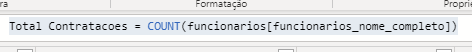 Checar se não deu erro na coluna campos (ao lado direito da tela deve aparecer a medida sem o losango amarelo):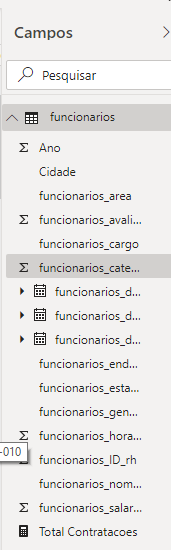 Medida 2: (pode ser necessário substituir “ ;” pela  ”,” conforme configuração do seu computador )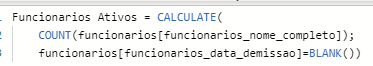 Veja se não deu erro: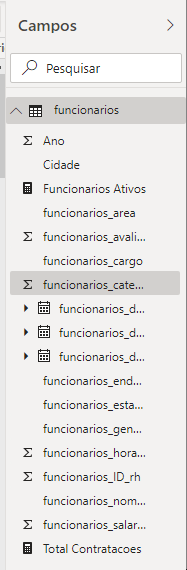 Medida 3: (pode ser necessário substituir “ ;” pela  ”,” conforme configuração do seu computador )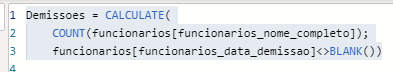 Vamos ver se deu certo: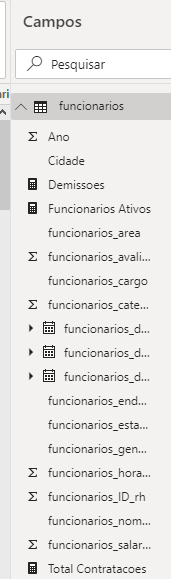 Estas duas medidas poderão ser muito úteis. Anote aí.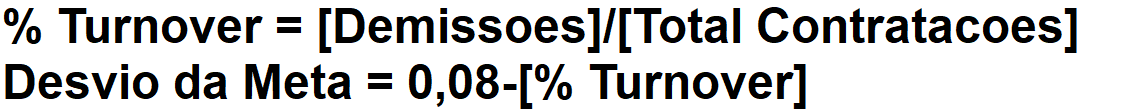 Etapa 4 - RELATÓRIOS/GRÁFICOSFindo as medidas, agora vamos a parte dos relatórios ou gráficos (a parte de relacionamento não existe neste caso)Dashboards a serem realizados nesta aula:Em aula:Contratação anual – gráfico de colunas empilhadasFuncionários contratados por cidade – gráfico tipo funilFuncionário demitidos – cartão com fotoTotal de contratados – cartão com fotoFuncionário por gênero – roscaAntes de iniciar os relatórios/gráficos, devemos colocar o fundo que foi desenvolvido usando o Powerpoint ou software equivalente e gravado no formato PNG. Observe que fiz um fundo mais sofistica e tenho certeza que poderá fazer muito melhor!Selecionar ícone de relatórios/gráficos 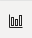 Clicar no canvasSelecionar FORMATO (rolo de pintura) 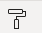 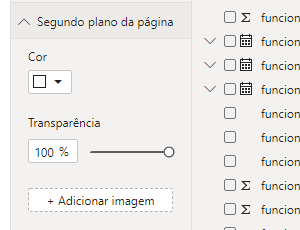 Adicionar a imagem de fundo que está na pasta desta aula no formato PNGVeja que agora colocamos um fundo personalizado em que existem espaços para os gráficos e cartões.Colocar 0% de transparência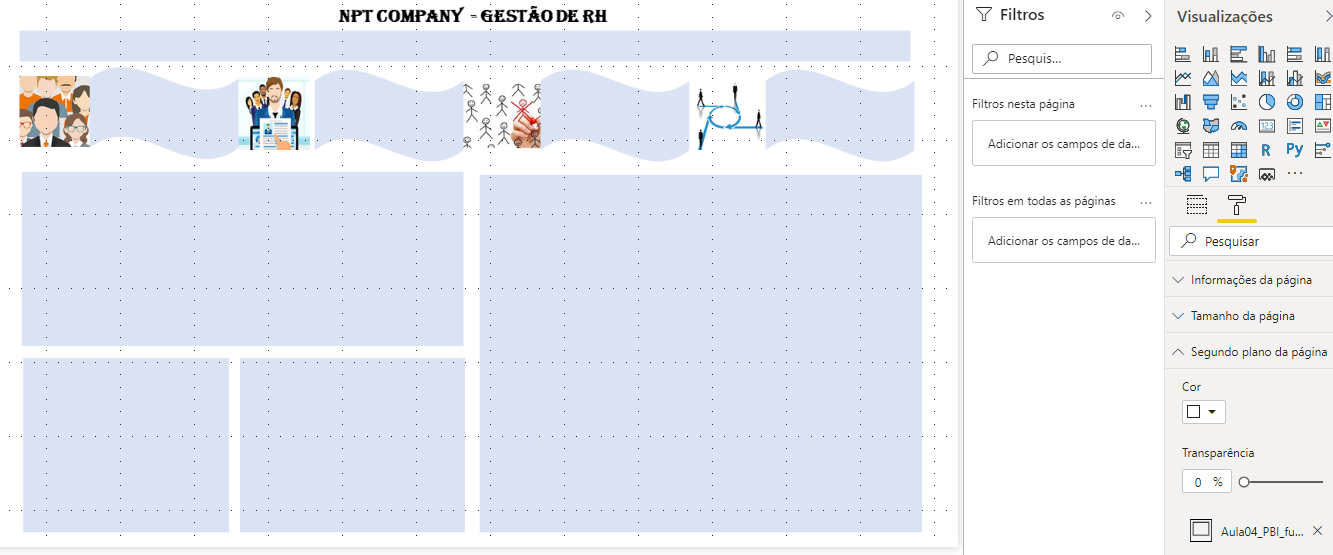 Contratação anual – gráfico de colunas empilhadasA diretoria da empresa quer fazer um planejamento em relação as contratações para o próximo ano. Clicar no ícone de relatórios/gráficos Clicar com o mouse no canvas.Escolher o gráfico tipo colunas empilhadas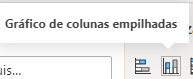 Posicionar o gráfico no local correto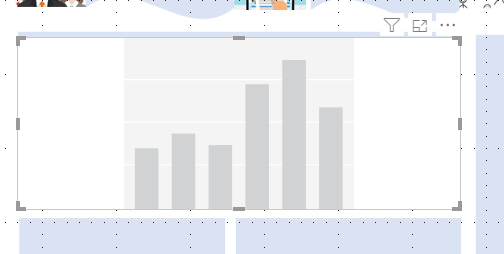 Colocar os dados no gráfico –Ano no eixo e total de contratação em VALORES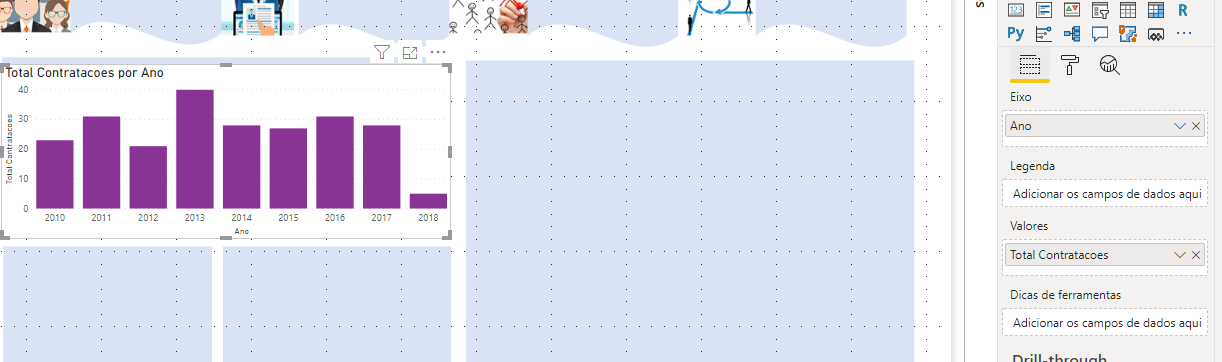 Colocar título no gráfico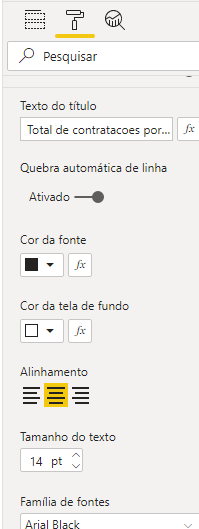 Deixar o fundo transparente (100%)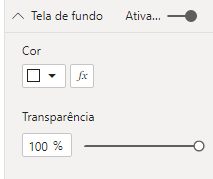 Colocar dados no topo das colunas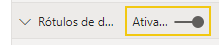 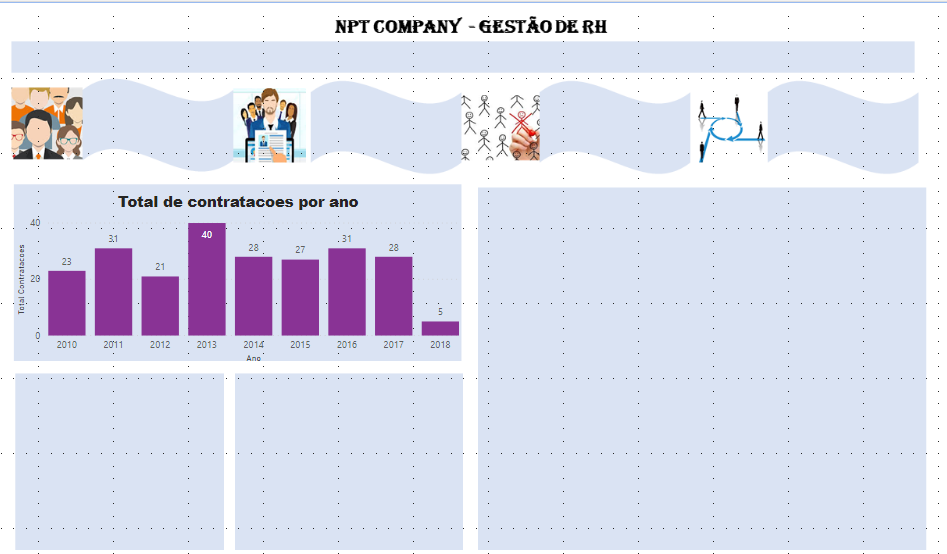 Funcionários contratados por cidade – gráfico tipo funilClicar no ícone de relatórios/gráficos Clicar com o mouse no canvas.Escolher o gráfico tipo funil 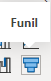 Posicionar no local adequado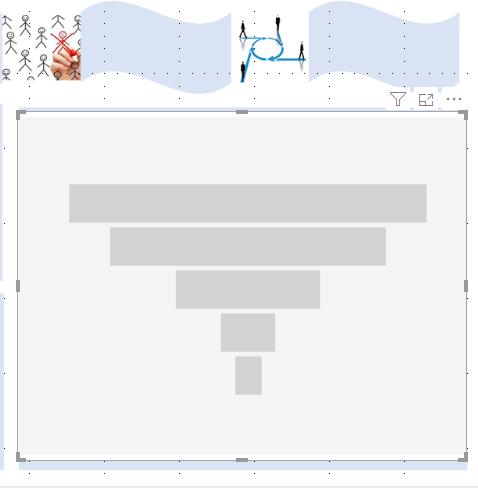 Colocar os dados do gráfico.  Funcionarios_contratados e cidade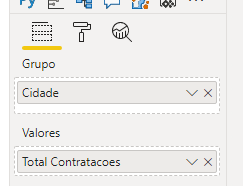 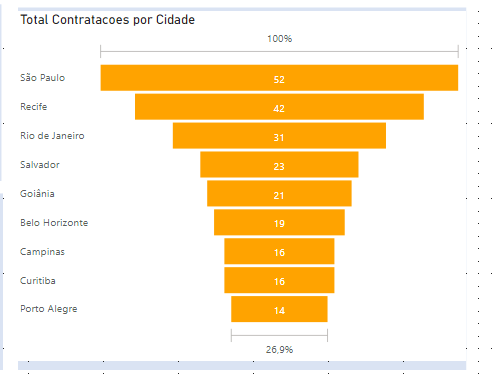 Acertar título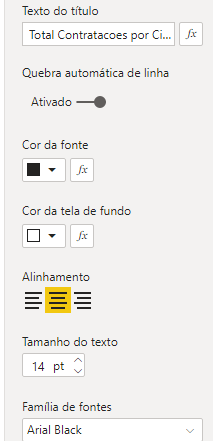 Mudar a transparência para 100% ou próximo disto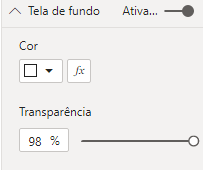 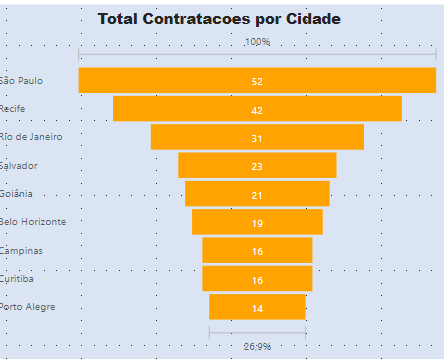 Funcionário demitidos – cartão com fotoClicar no ícone de relatórios/gráficos Clicar com o mouse no canvas.Escolher o gráfico tipo funil 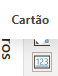 Posicionar no local adequado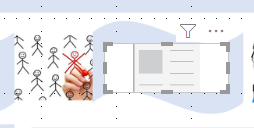 Colocar os dados de demitidos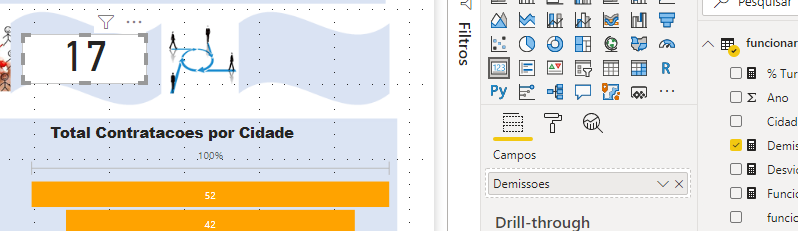 Mudar a transparência para 100% ou próximo deste valor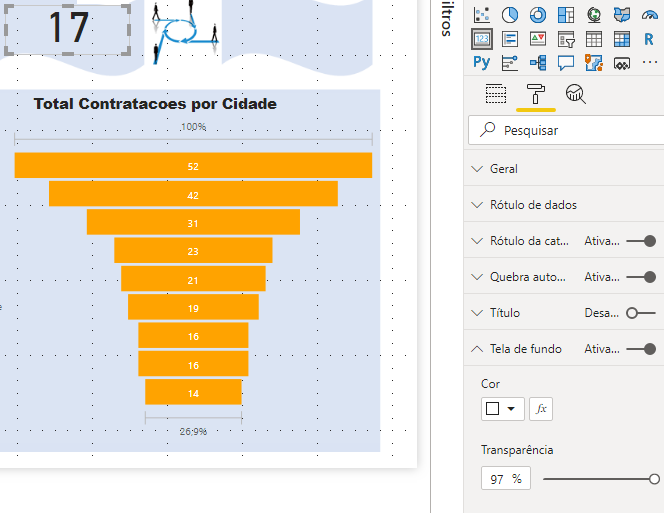 Mudar o tamanho das letras/números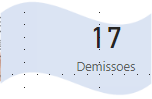 Total de contratados – cartão com fotoClicar no ícone de relatórios/gráficos Copiar/colar  o cartão anterior e vamos mudar apenas os dados.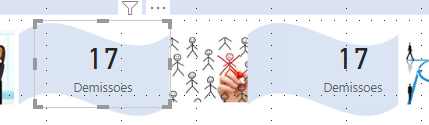 Mudar o dado deste último cartão para total de contratados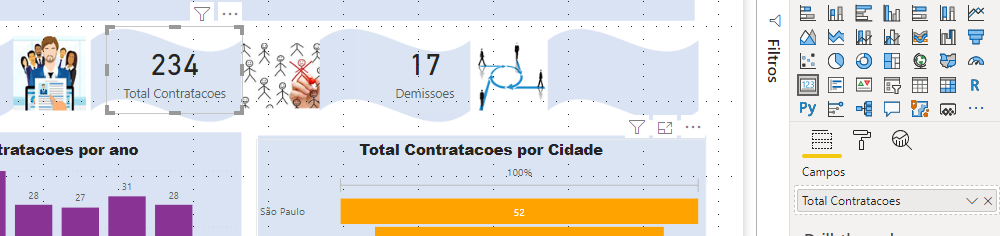 Funcionário por gênero – roscaClicar no ícone de relatórios/gráficos Clicar com o mouse no canvas.Escolher o gráfico tipo funil 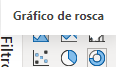 Posicionar no local adequado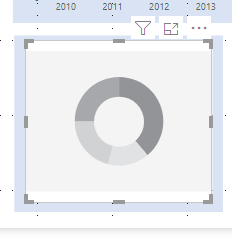 Colocar os dados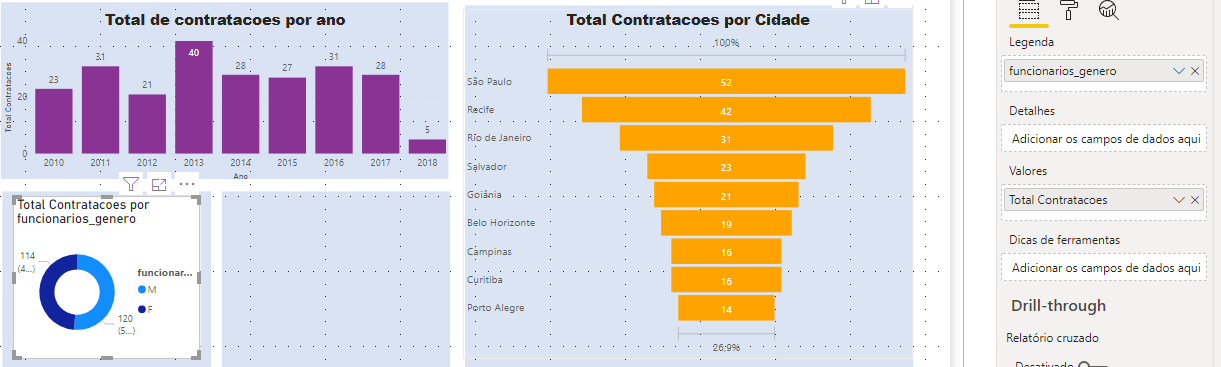 Colocamos funcionário_genero em LEGENDA e Total de contratação em VALORES]Acertar o título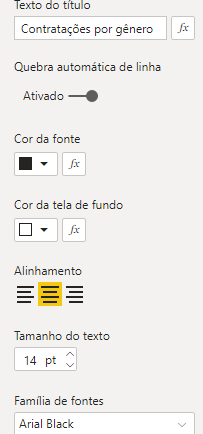 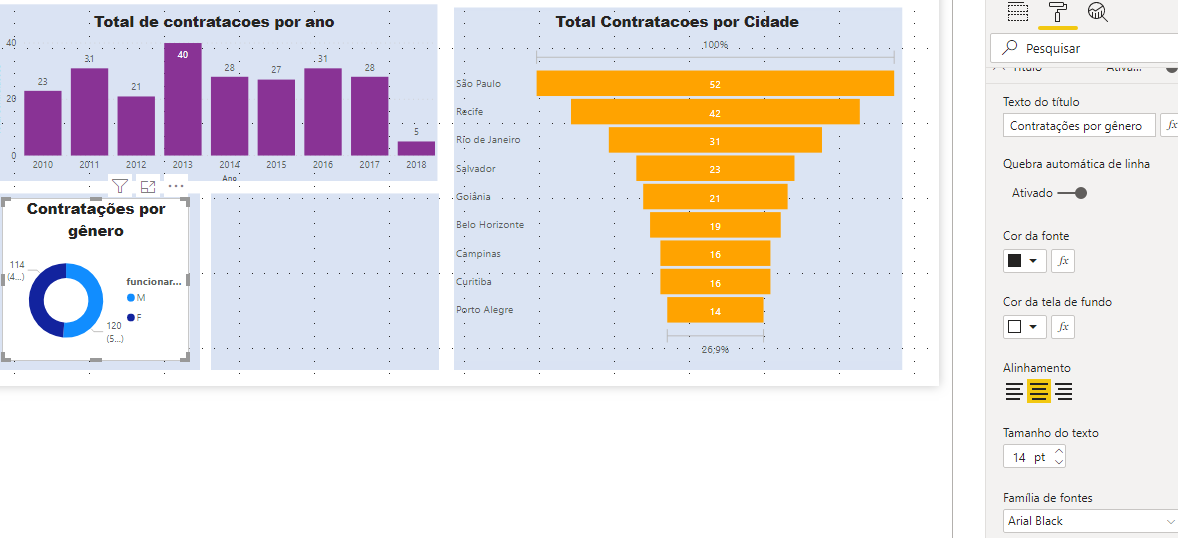 Acertar a transparência – 100% ou próximo disto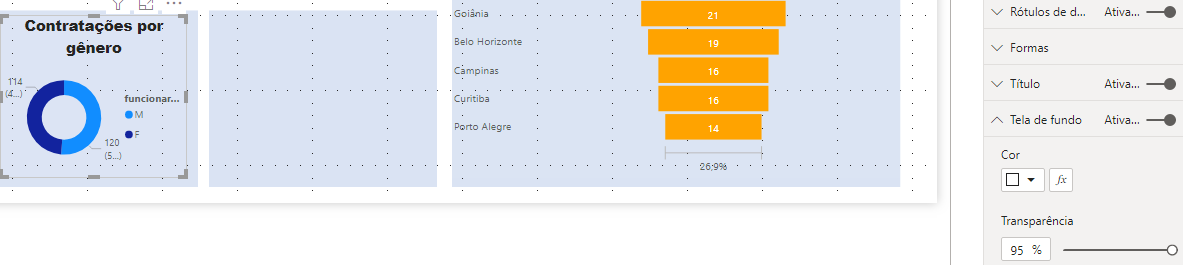 Acertar o estilo do rótulo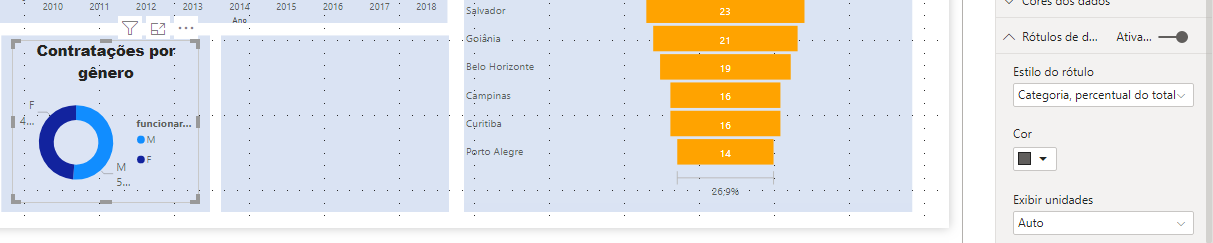 Tirar a legenda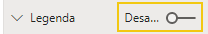 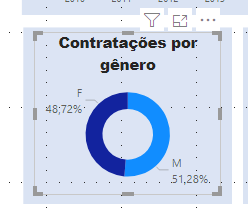 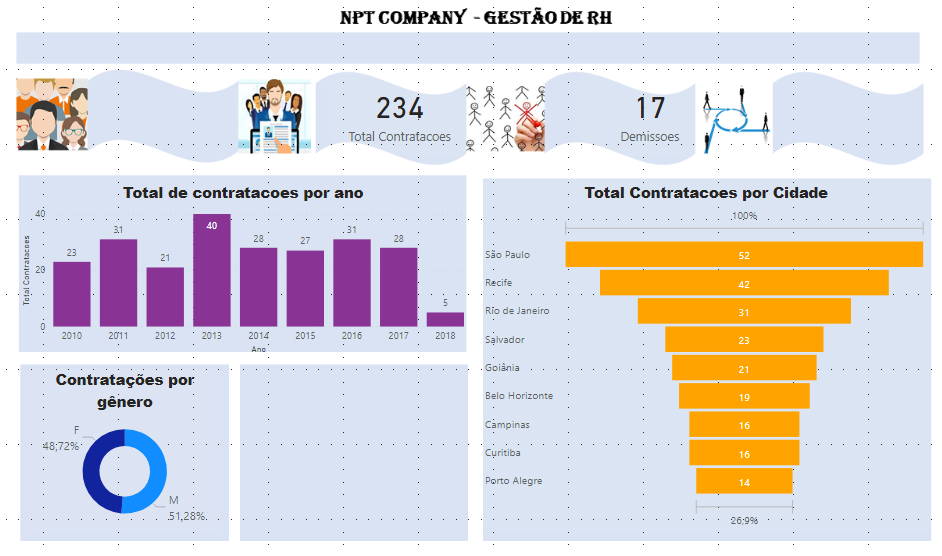 =================== HOMEWORK – PARA CASA =====================================================================================================Completar o Dashboard em casa. Dúvidas serão sanadas no início da próxima aula. Todo início de aula, tiraremos dúvidas do homework (tarefas para casa)Segmentação por cargoFuncionários ativosBotão de Segmentação por cargo – segmentaçãoClicar no ícone de relatórios/gráficos Clicar com o mouse no canvas.Escolher o gráfico tipo segmentação de dados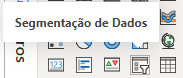 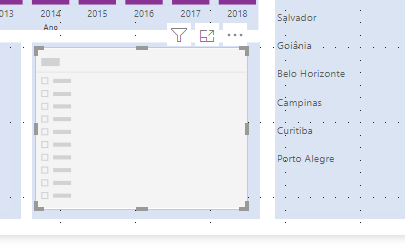 Escolher os dados para o segmento – funcionário_cargo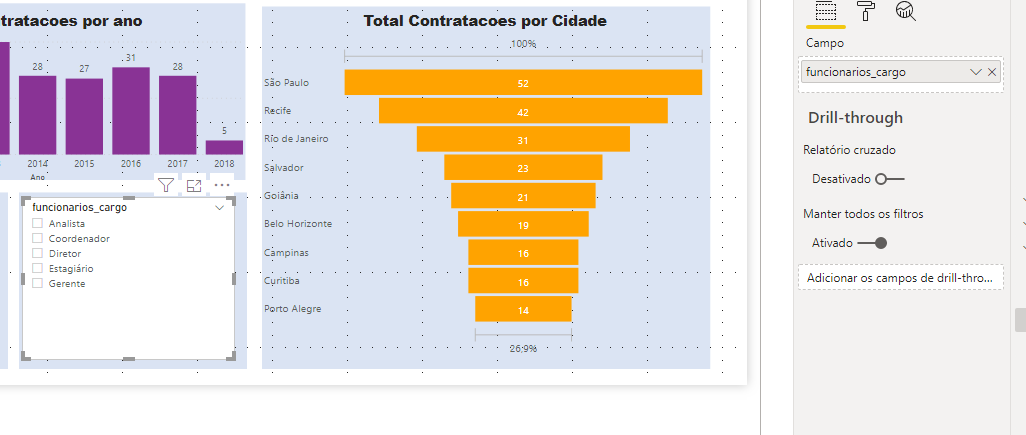 Mudar o formato dos botões para horizontal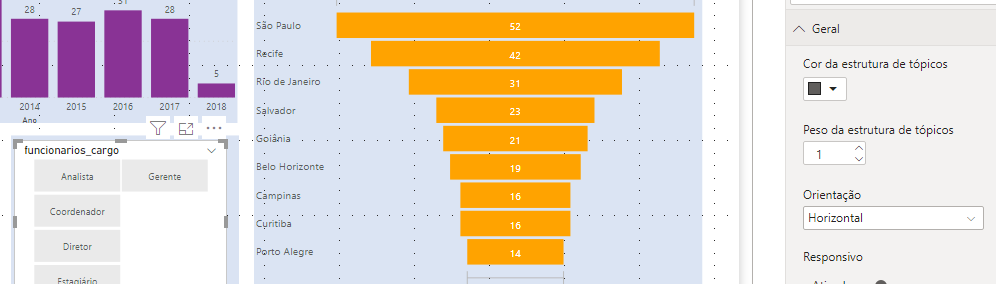 Mudar o título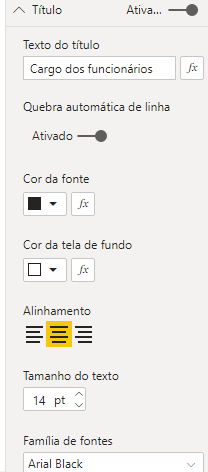 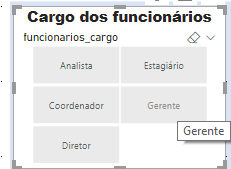 Mudar a transparência para 100%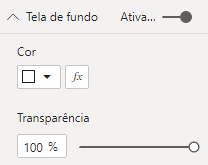 Tirar o cabeçalho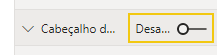 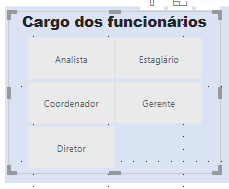 Mudar a cor do botão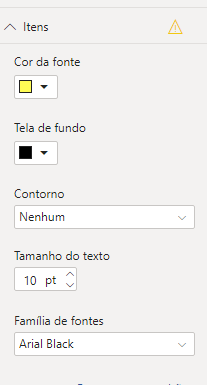 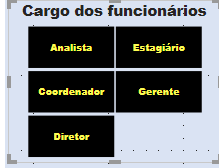 Como ficou até agora?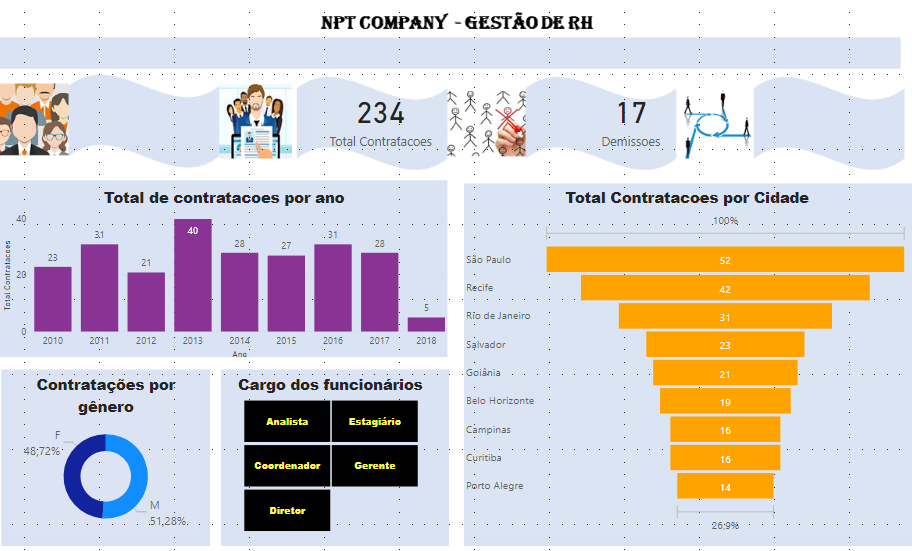 Funcionários ativos – cartãoClicar no ícone de relatórios/gráficos Clicar com o mouse no canvas.Copiar o cartão anterior (copiar/colar)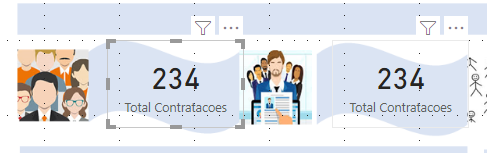 Escolher os dados para o cartão – Funcionários_ativos no CAMPOS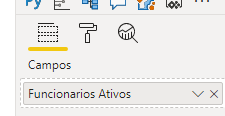 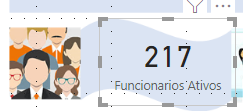 Posso fazer mais?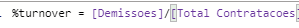 Que tal colocar um cartão para o turnover?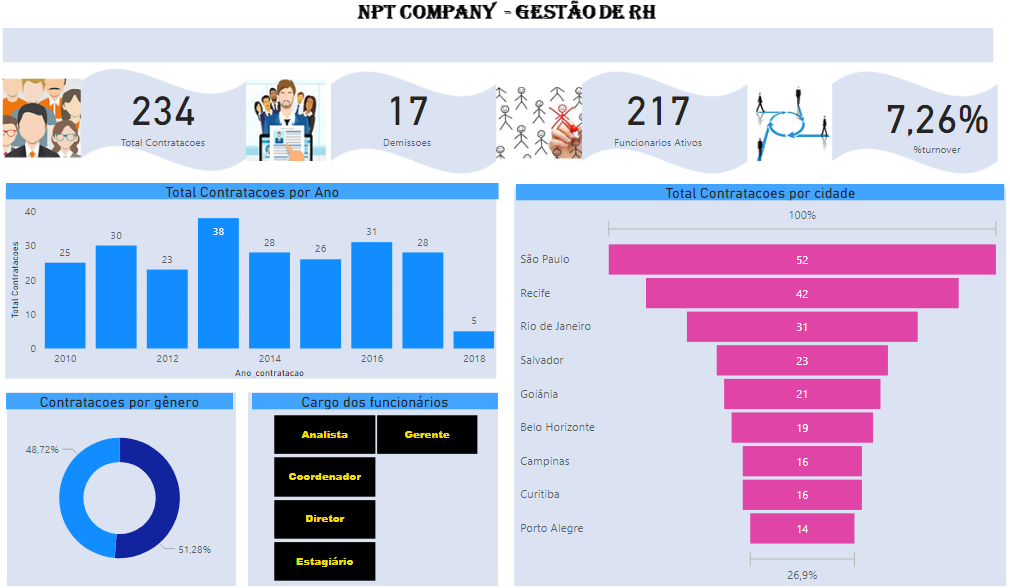 EXTRA – Carregar pastas – vamos ver no início da aula de sexta antes da avaliação de pares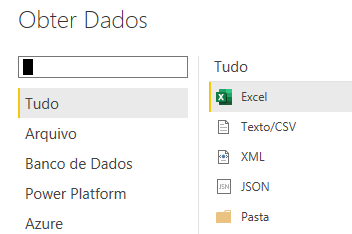 Vamos escolher a pasta onde estão os arquivos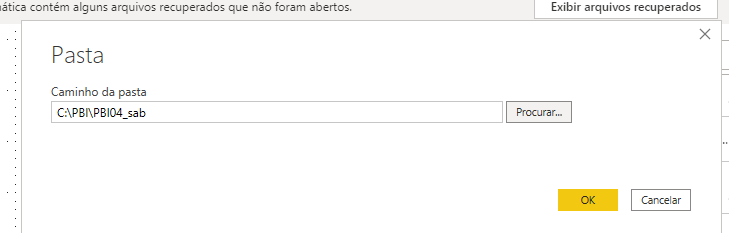 Clicar OK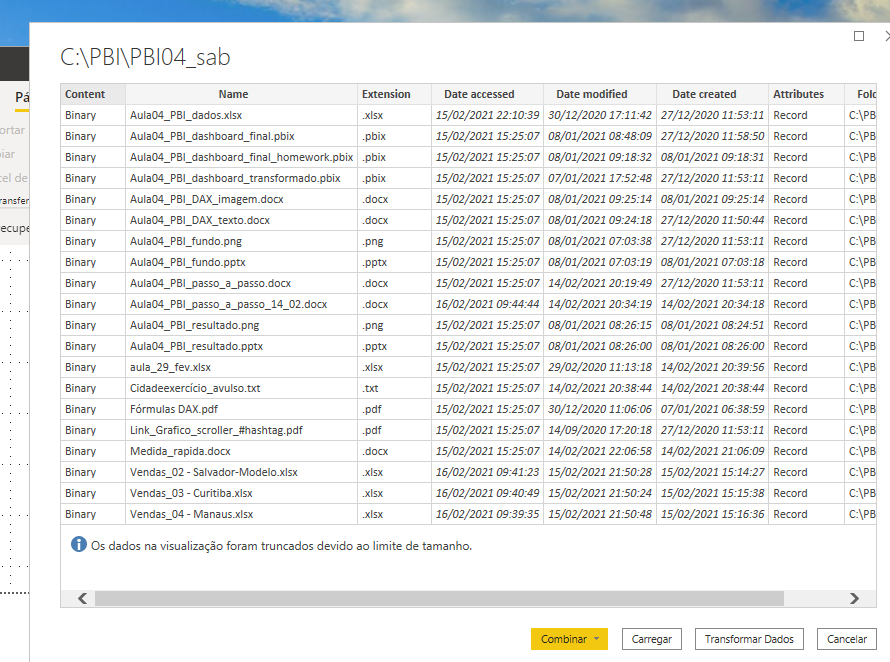 Clicar Transformar dados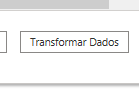 E vamos para o PowerQueryVamos selecionar apenas os arquivos que iniciam com o nome Vendas_(assim, poderá ter outros arquivos no mesmo diretório/pasta)Filtrar a segunda coluna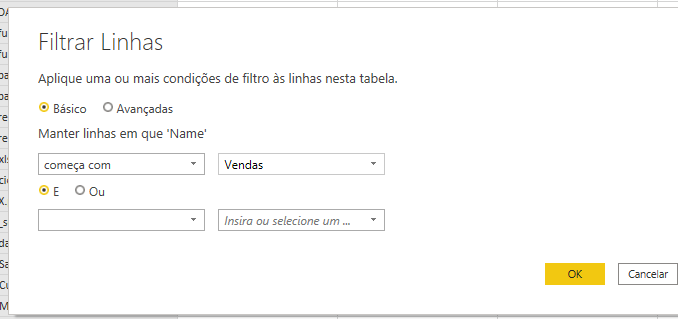 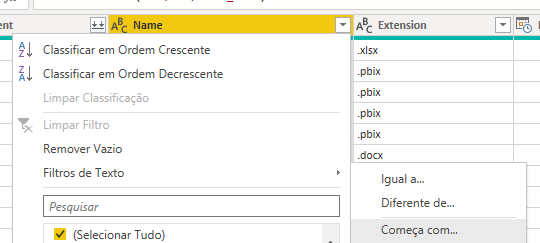 Clicar OK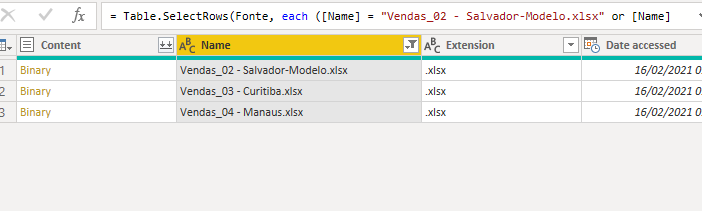 Agora vamos trabalhar apenas estes 3. Se tivesse 4, apareceria 4. Veja que o PBI gravou este processo de escolher os arquivos; Agora não vai precisar fazer esta etapa mais... 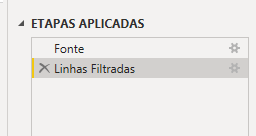 Agora vamos combinar estes 3 em uma só consulta.A direita do rótulo da coluna “Content” (primeira coluna) clicar o seu ícone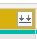 Seta para baixo e escolha salvador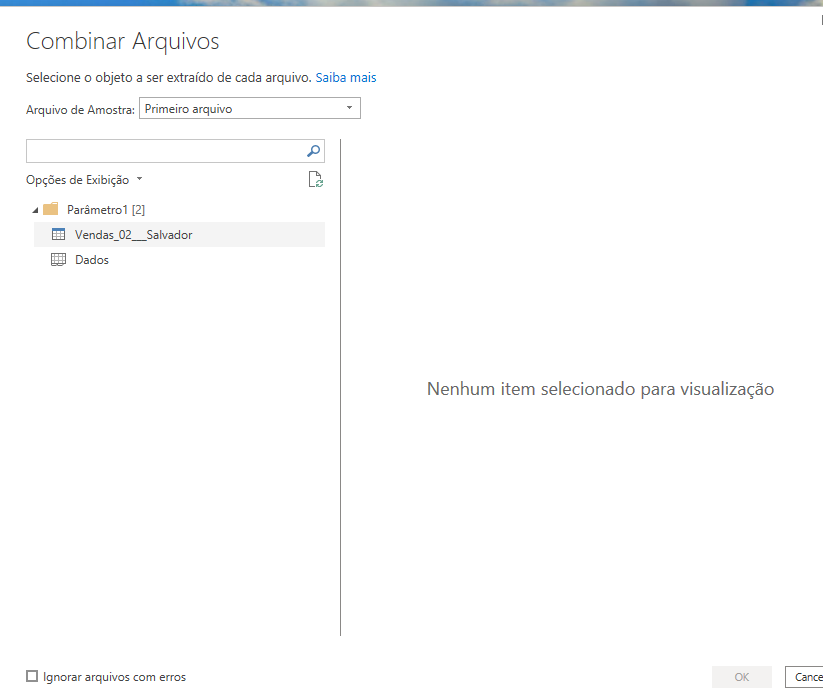 Arquivo amostraVamos escolher Salvador como modelo de arquivo. Todos os demais devem estar iguais a este. Iguais, significa as mesmas colunas e mesmo tipo de dados. O nome da planilha também deve ser igual (digo o nome da planilha dentro do arquivo excel)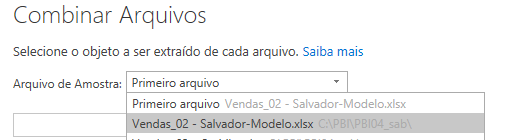 Escolha a planilha “Dados”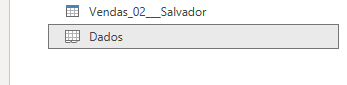 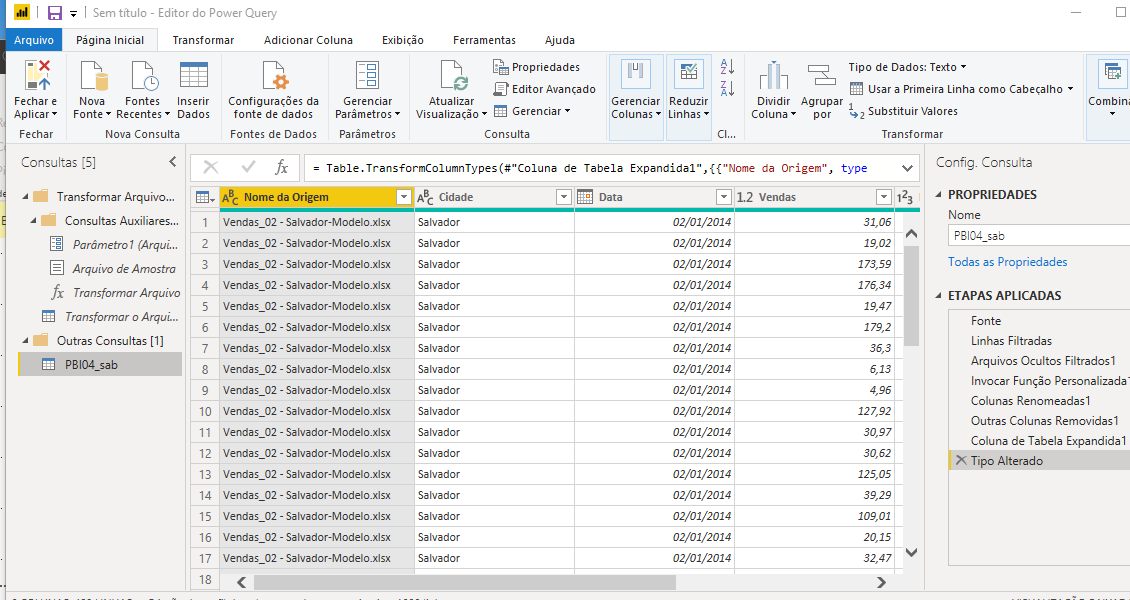 E vai para o POwerquery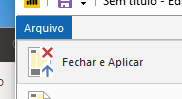 Fechar e aplicarConfira se tem mais de uma cidade (são 3)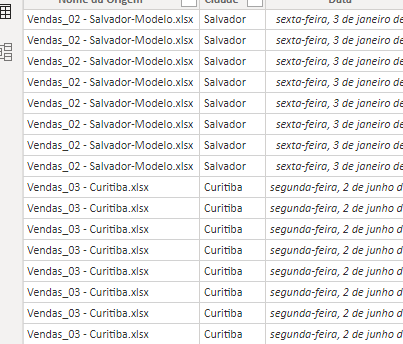 Fechou. Vamos fazer um gráficoColunas clusterizadoCidade no eixo e vendas no valor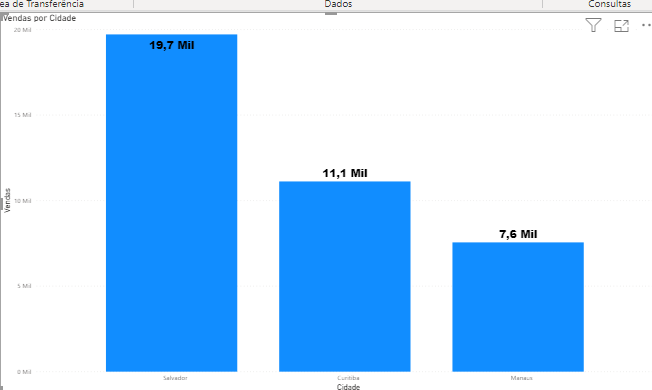 Vendas por valor é a única coisa que interessa?Podemos fazer um outro por quantidade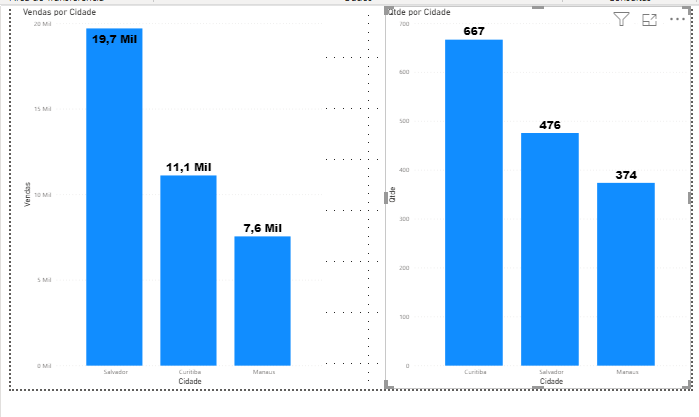 Ou podemos fazer tudo junto 2 em UM que é muito melhor!Outro tipo de gráficoColunas empilhadas e linhasVendas em valor linha e qtde em valor coluna ou vice-versa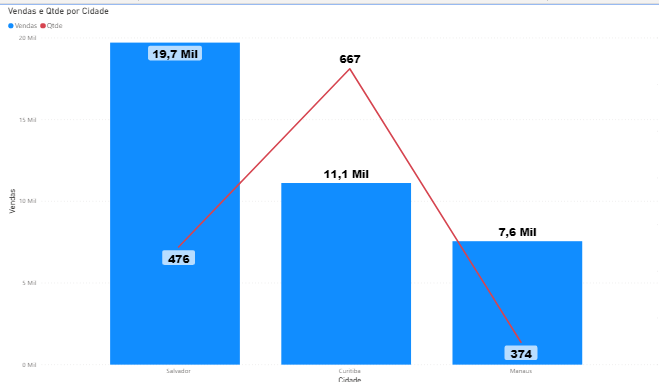 Lembramos que temos apenas 3 cidades. E se as filiais continuarem mandando os dados (e suas atualizações) na mesma planilha, basta colocar na mesma pasta e ATUALIZAR.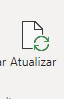 No menu da página inicialAcabamos de receber um novo arquivo de Salvador com uma nova leva de vendas. Vamos colocar o mesmo arquivo na pasta e dar atualizar.Anote o valor de salvador e coloque o arquivo novo (Salvador NOVO)  no mesmo diretório. Observe o novo valor de salvadorFoi incluído uma nova operação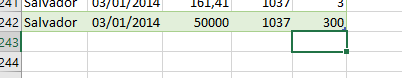 Vamos atualizar e ver o gráfico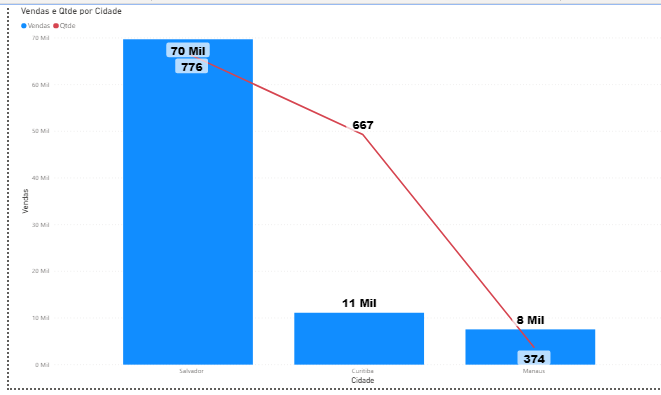 Comparando o antigo com o novoAgora vamos colocar novos arquivo das demais cidades que não existia no começo do processo. Antes existiam apenas Salvador, Curitiba e ManausE vamos incluir mais 3.Vitória , Goiânia e  VAMOS DEIXAR O RIO POR ÚLTIMO Rio de Janeiro (coloque os 2 atualize e depois coloque o rio)Clicar atualizar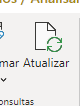 E TEREMOS OS NOVOS VALORES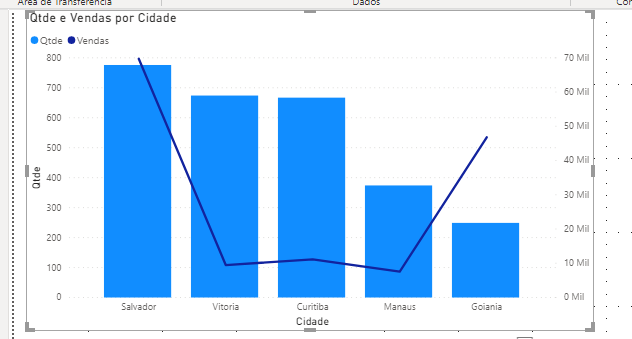 Falta o Rio, vamos incluir o mesmo na pastaColocar o arquivo na pasta corretaE atualizar!
DEU ERRO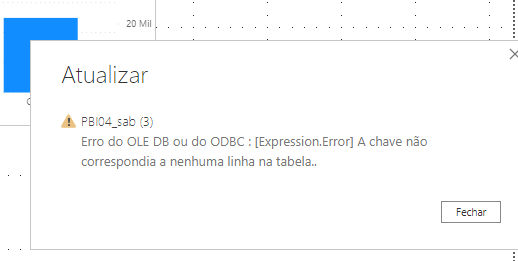 Vamos alterar o nome da planilha dentro do arquivo Rio de janeiro. Não está como dados como as demais. Não só as colunas devem ser iguais, bem como o nome da planilha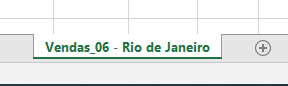 Mudar para Dados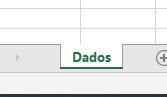 E atualizar no PBIBingo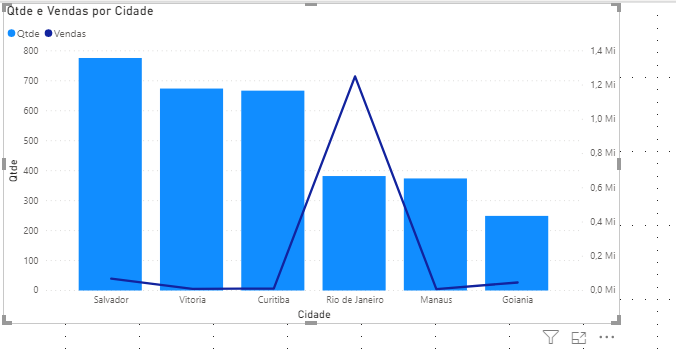 